ТЕМАТИЧЕСКИЕ ПОДАРКИ КО ДНЮ ЗАЩИТНИКА ОТЕЧЕСТВА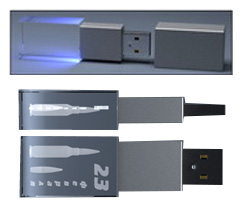 ВИННЫЕ НАБОРЫ, ФЛЯЖКИНАСТОЛЬНЫЕ ЧАСЫ И НАБОРЫПОДАРОЧНЫЕ НАБОРЫ С АКСЕССУАРАМИ И РУЧКАМИНОЖИ, НАБОРЫ С НОЖАМИИНСТРУМЕНТЫ, НАБОРЫ ИНСТРУМЕНТОВФОНАРИУМНЫЕ БРАСЛЕТЫЗАРЯДНЫЕ УСТРОЙСТВА, НАБОРЫ С ЗАРЯДНЫМИ УСТРОЙСТВАМИ И ФЛЕШКАМИBLUETOOTH-КОЛОНКИ, НАУШНИКИДРУГИЕ АКСЕССУАРЫ ДЛЯ ЭЛЕКТРОНИКИАКСЕССУАРЫ ИЗ НАТУРАЛЬНОЙ И ИСКУССТВЕННОЙ КОЖИ                            СУМКИ, НЕСЕССЕРЫ, РЮКЗАКИДОРОЖНЫЕ НАБОРЫТЕРМОСЫ И ТЕРМОКРУЖКИ И НАБОРЫ С НИМИ, БУТЫЛКИ ДЛЯ ВОДЫПЛЕДЫ, ПОДУШКИ ВКУСНЫЕ ПОДАРКИ И ПОСУДАИГРЫ, ИГРУШКИЗОНТЫ, ГАЛСТУКИ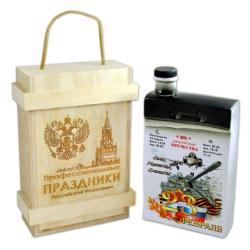 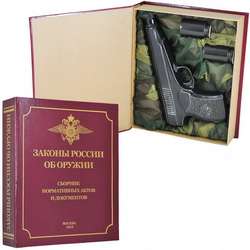 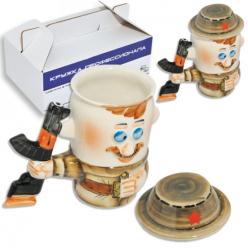 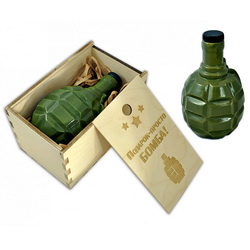 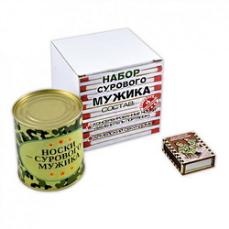 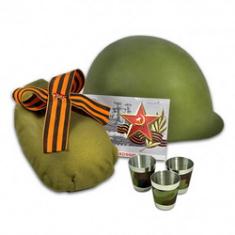 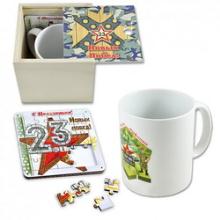 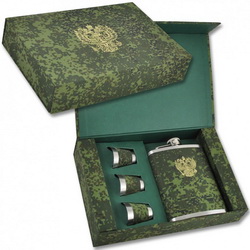 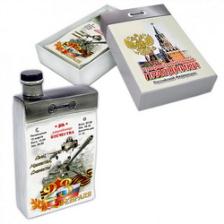 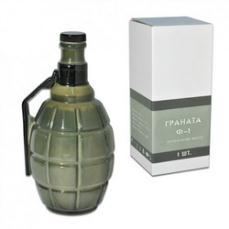 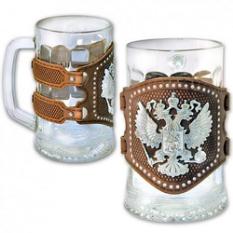 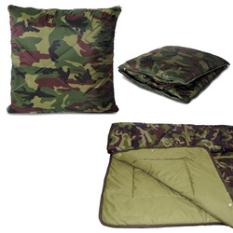 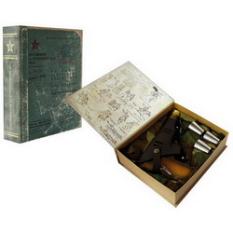 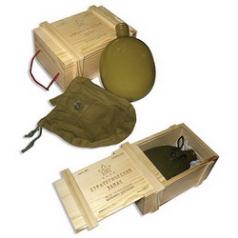 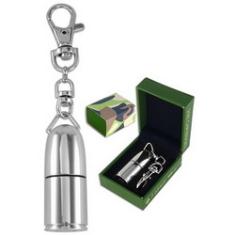 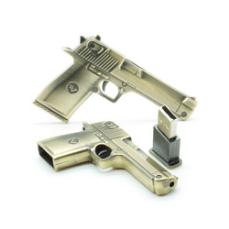 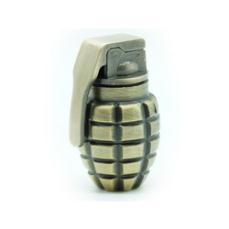 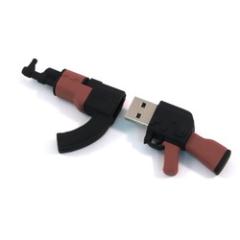 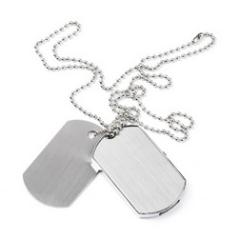 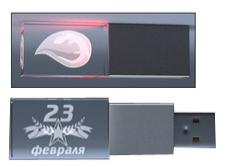 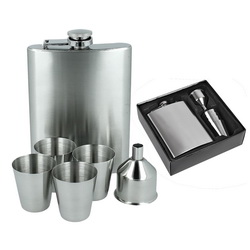 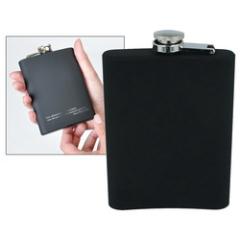 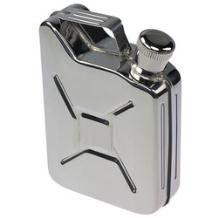 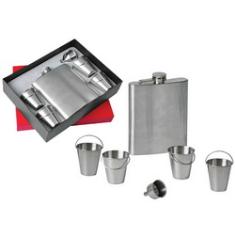 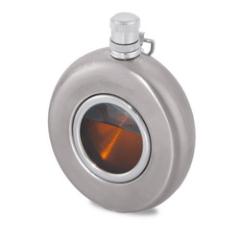 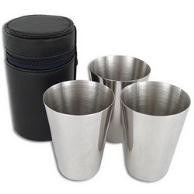 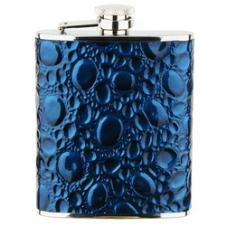 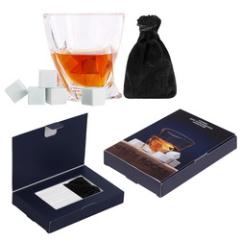 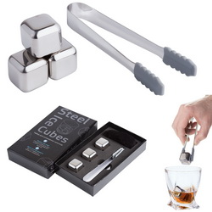 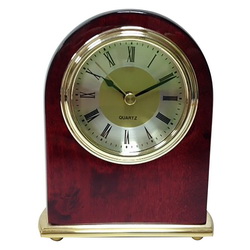 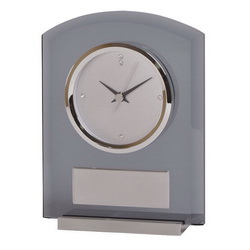 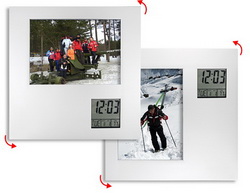 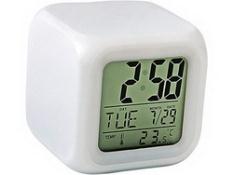 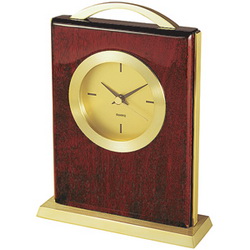 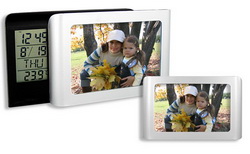 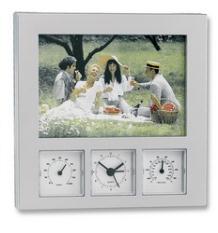 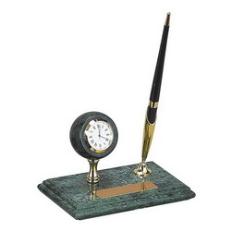 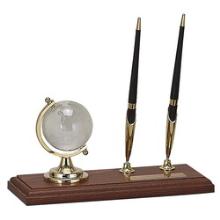 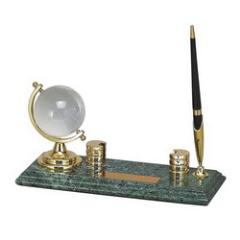 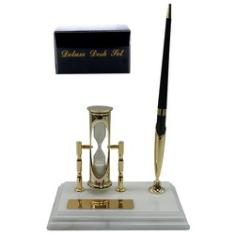 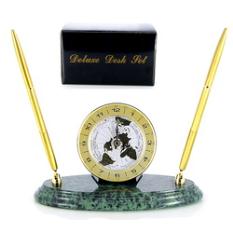 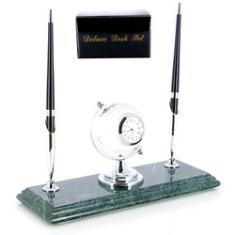 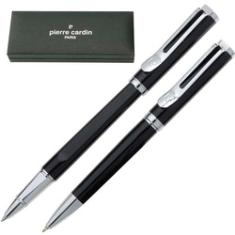 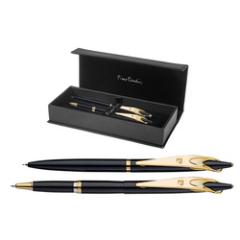 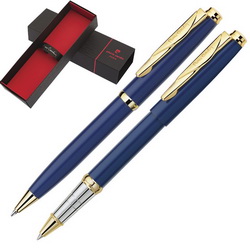 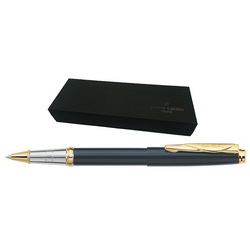 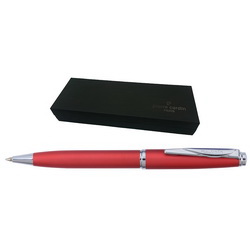 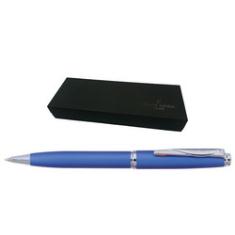 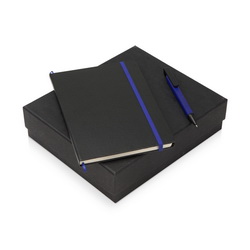 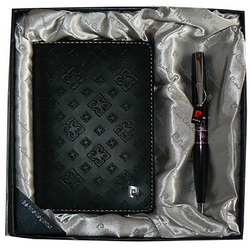 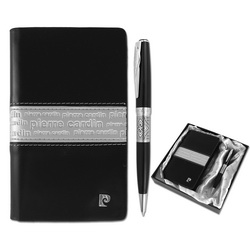 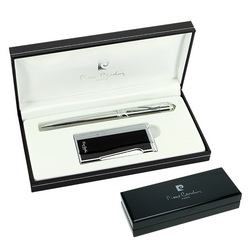 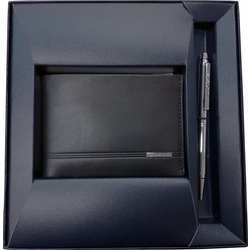 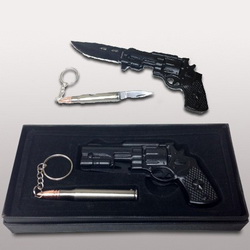 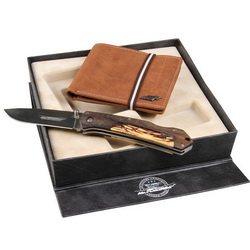 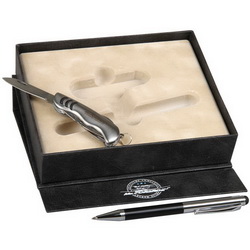 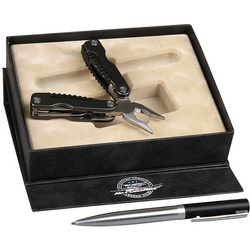 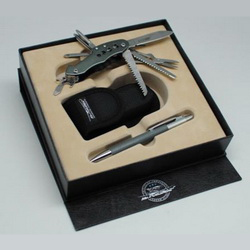 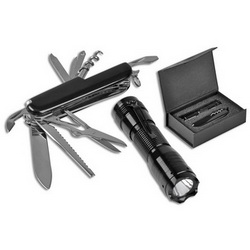 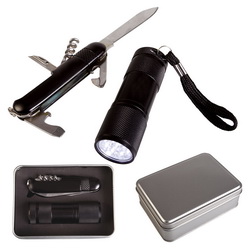 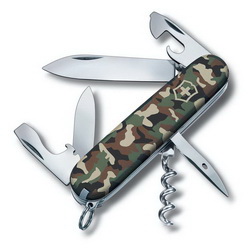 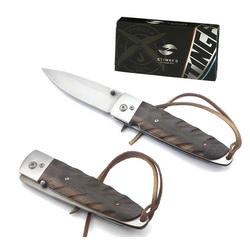 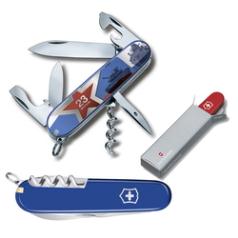 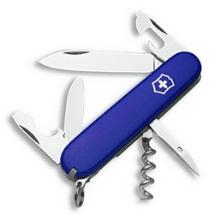 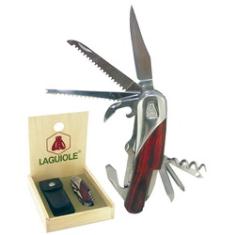 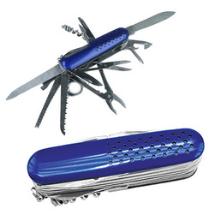 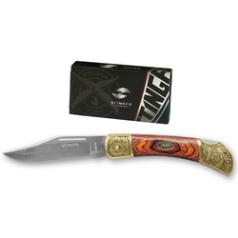 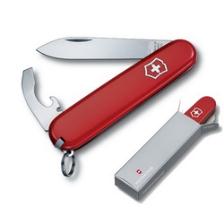 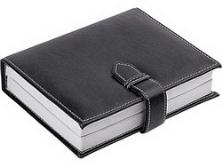 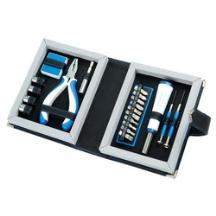 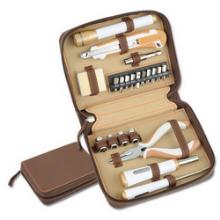 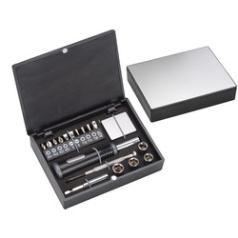 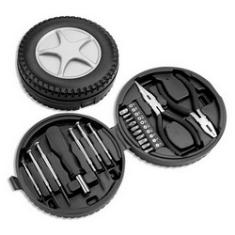 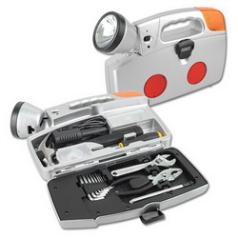 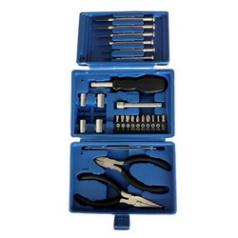 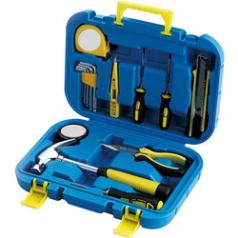 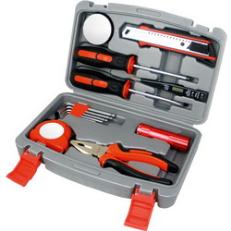 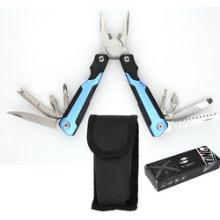 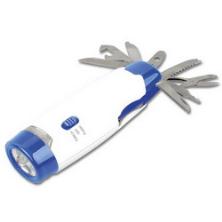 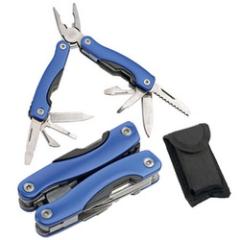 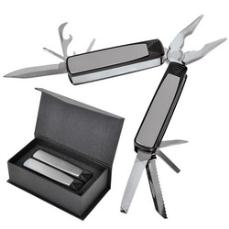 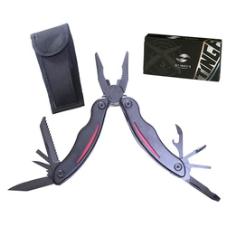 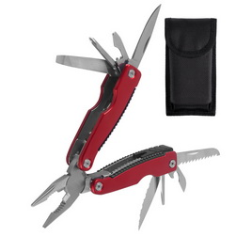 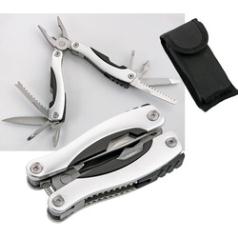 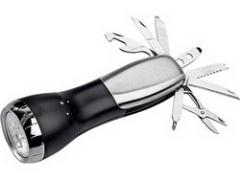 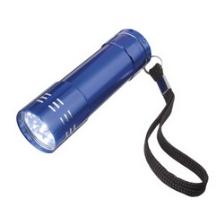 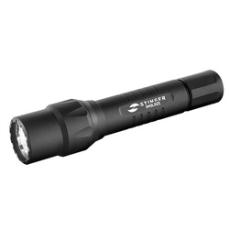 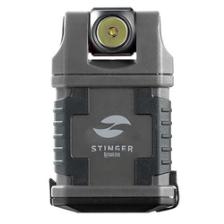 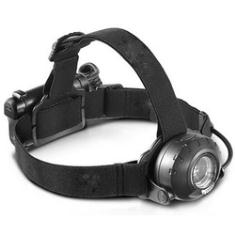 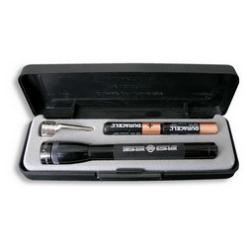 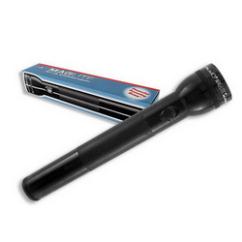 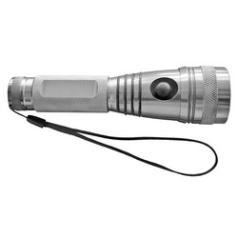 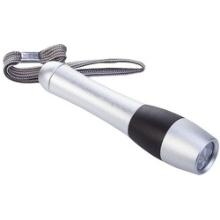 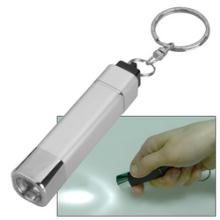 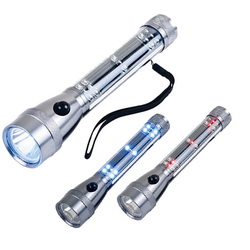 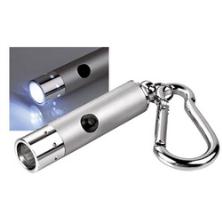 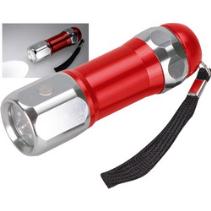 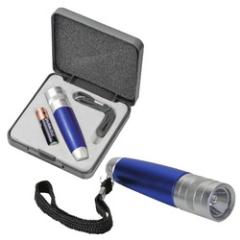 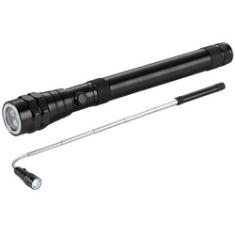 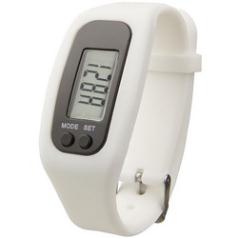 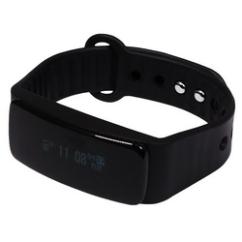 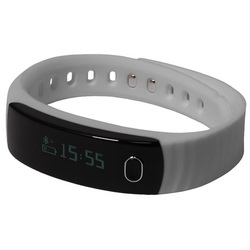 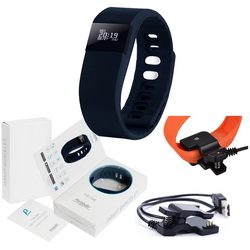 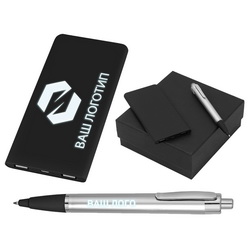 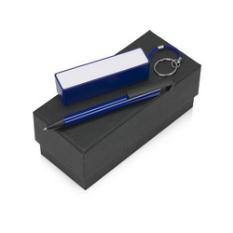 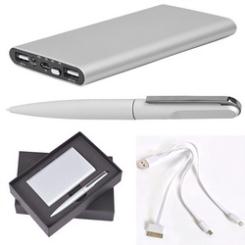 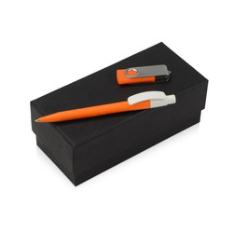 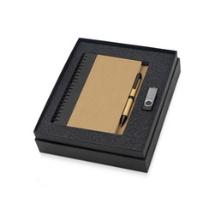 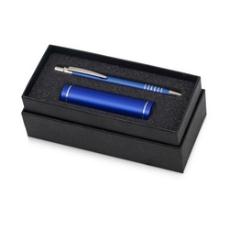 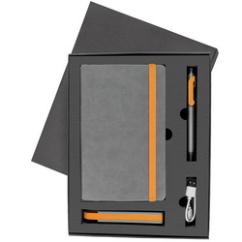 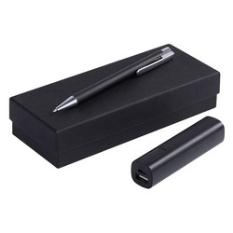 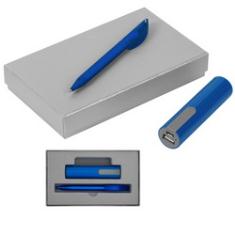 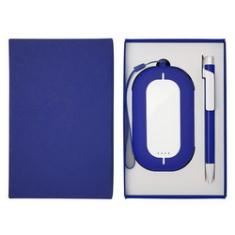 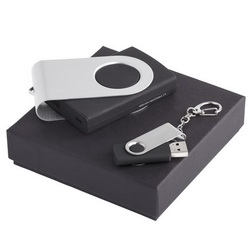 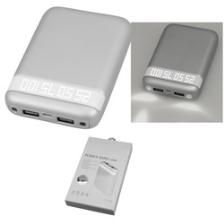 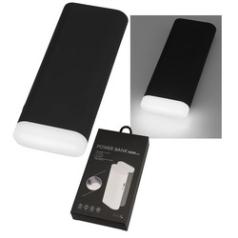 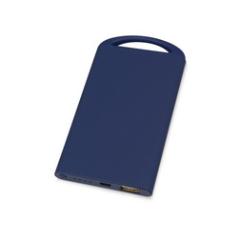 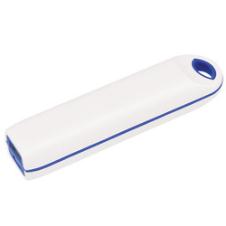 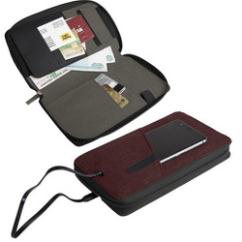 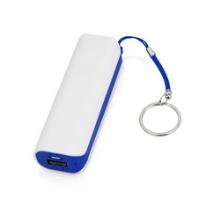 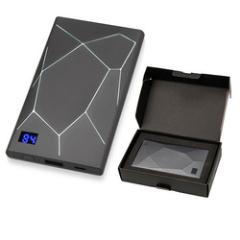 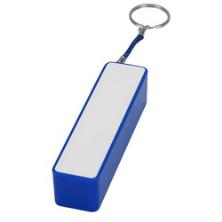 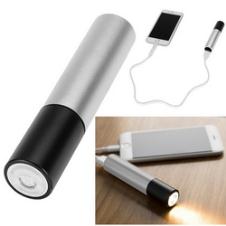 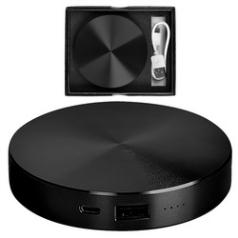 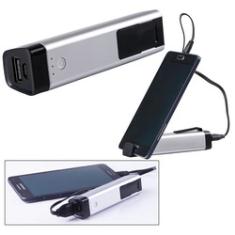 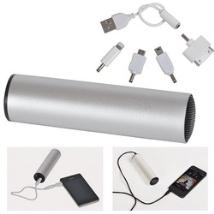 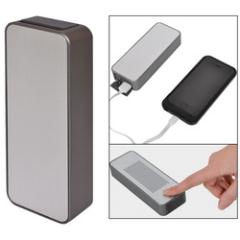 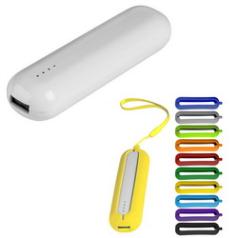 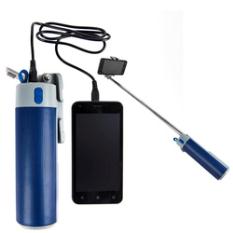 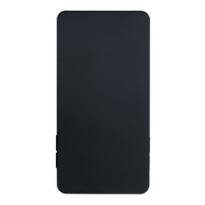 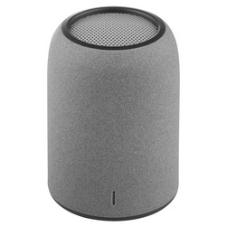 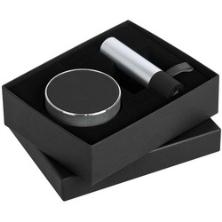 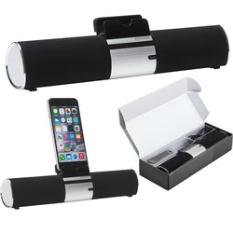 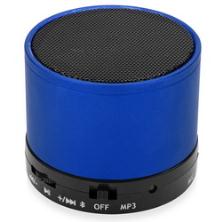 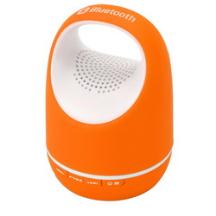 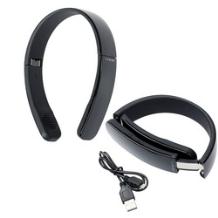 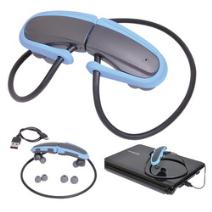 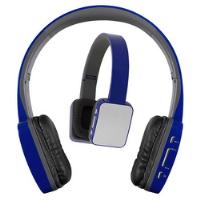 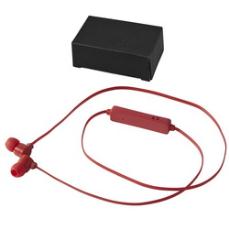 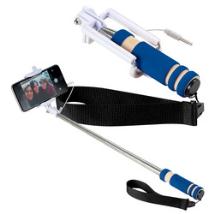 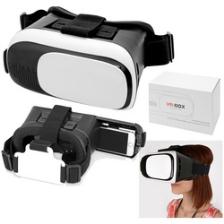 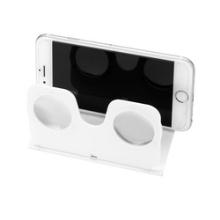 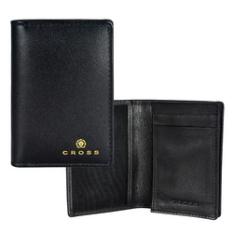 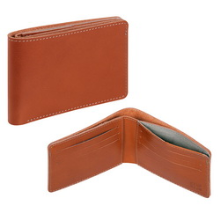 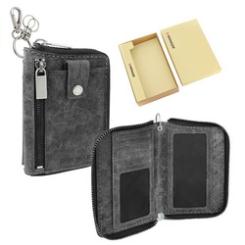 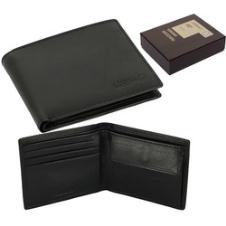 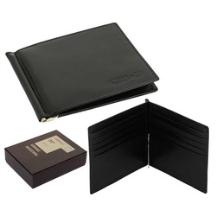 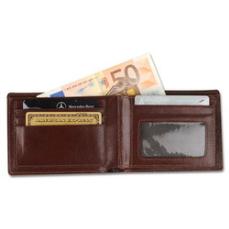 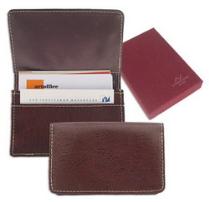 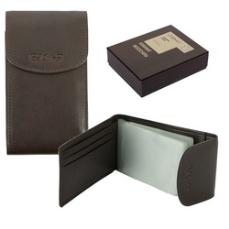 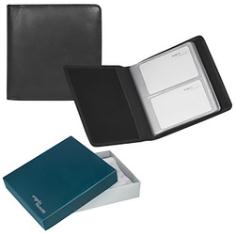 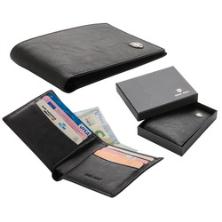 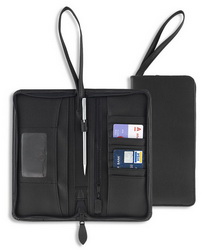 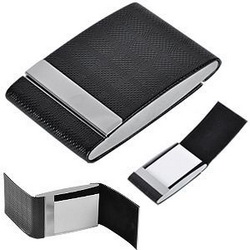 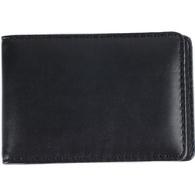 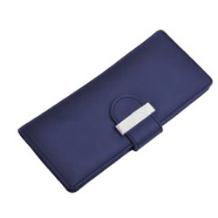 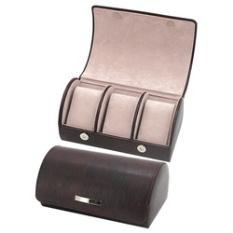 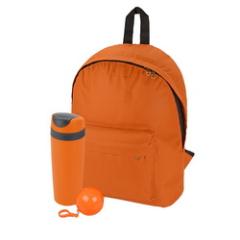 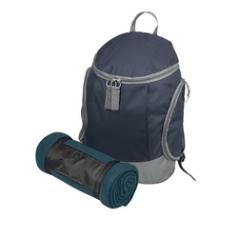 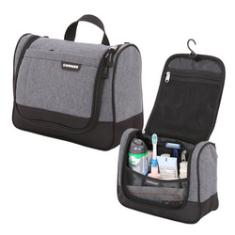 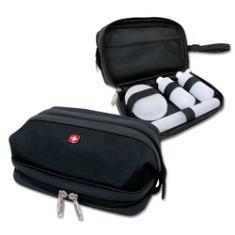 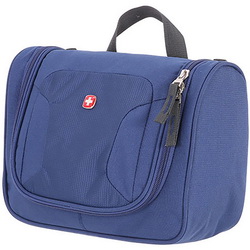 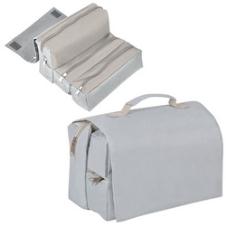 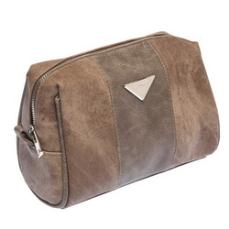 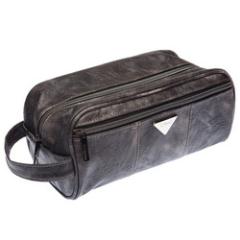 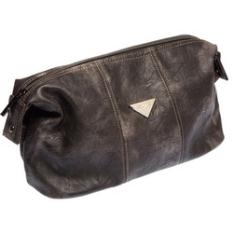 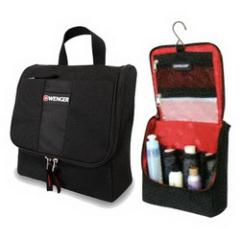 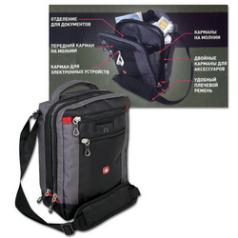 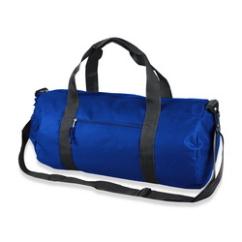 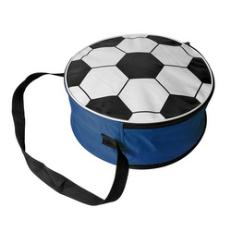 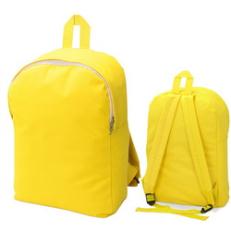 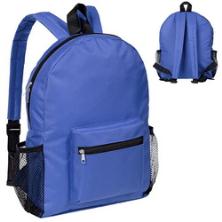 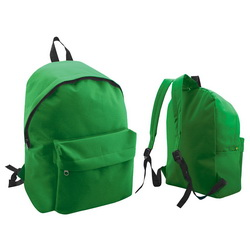 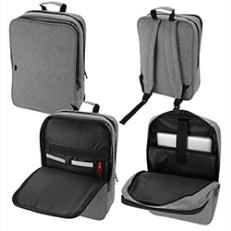 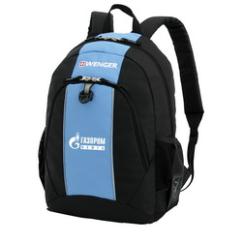 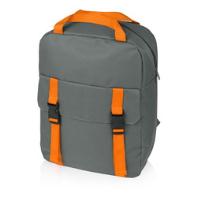 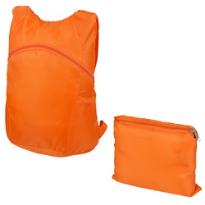 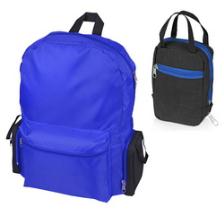 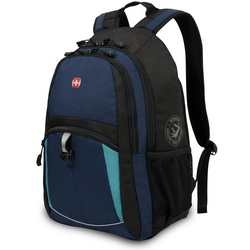 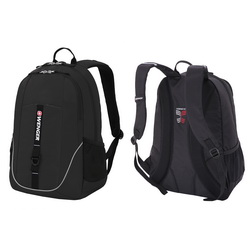 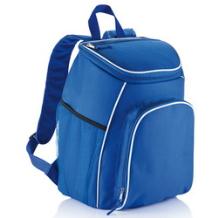 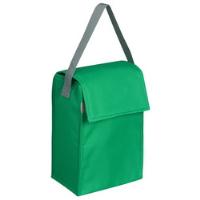 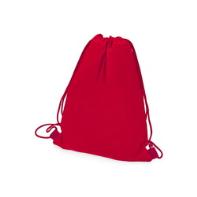 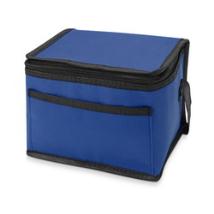 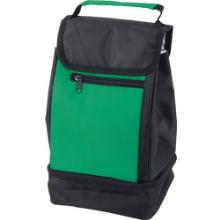 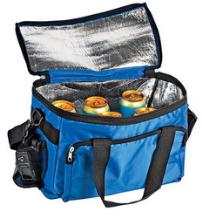 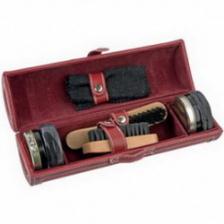 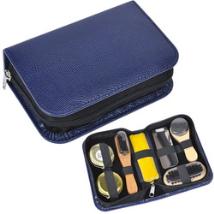 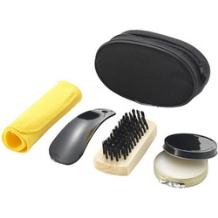 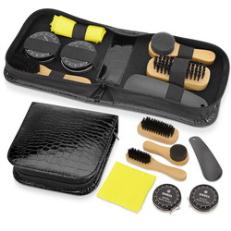 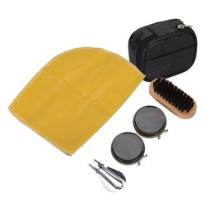 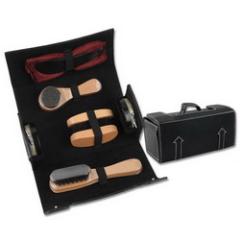 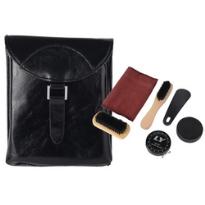 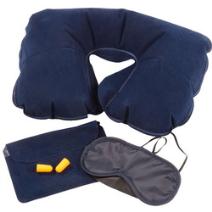 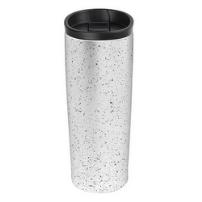 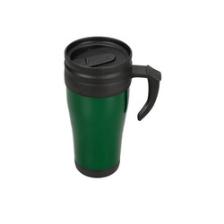 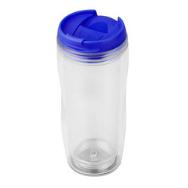 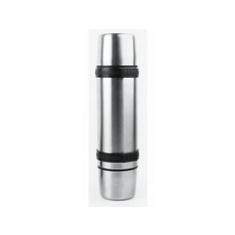 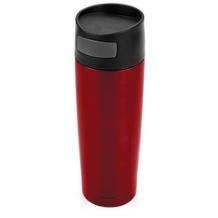 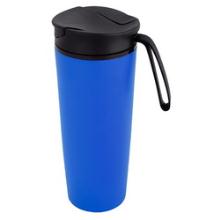 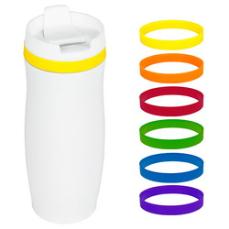 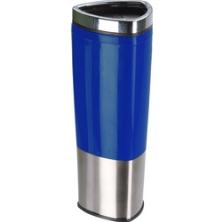 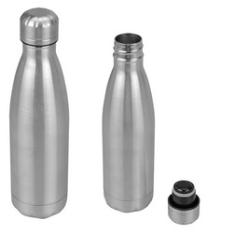 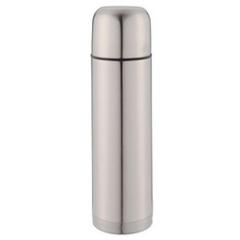 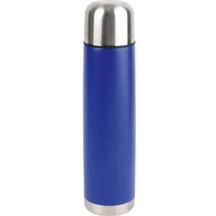 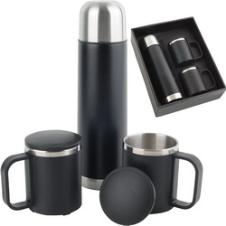 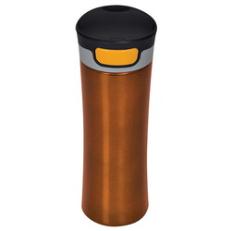 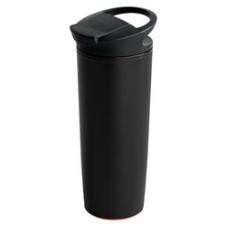 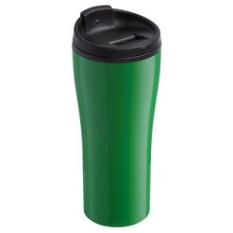 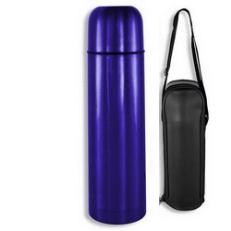 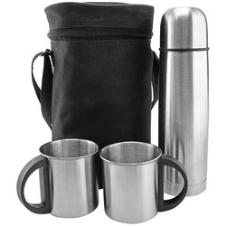 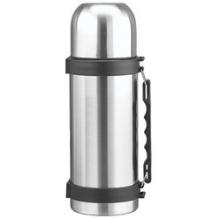 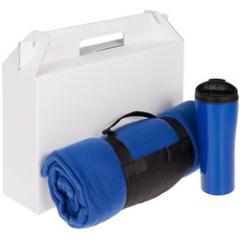 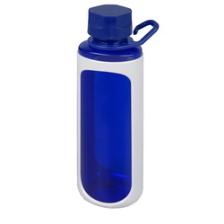 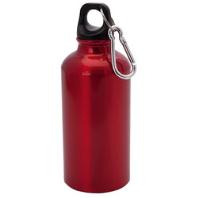 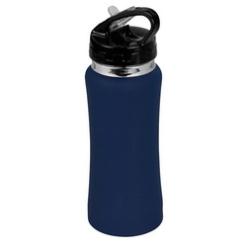 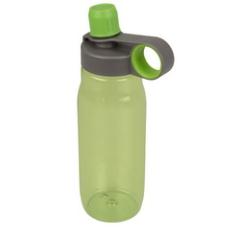 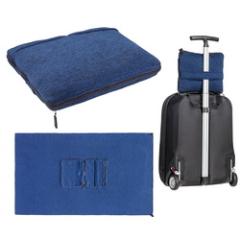 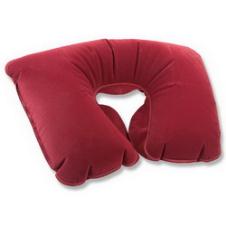 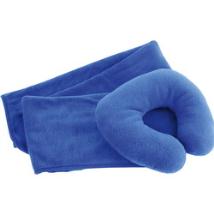 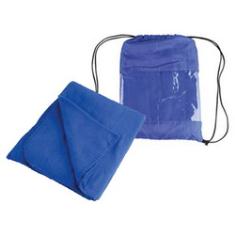 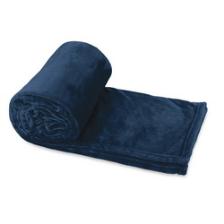 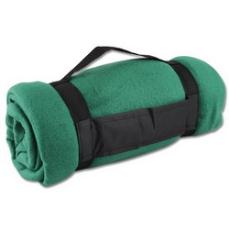 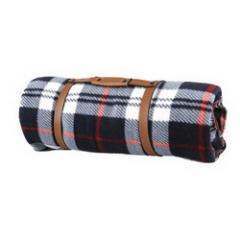 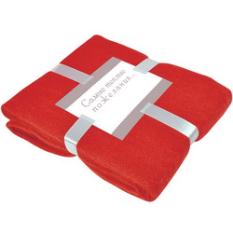 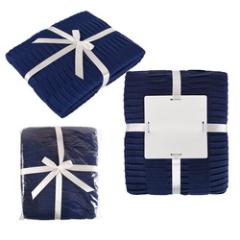 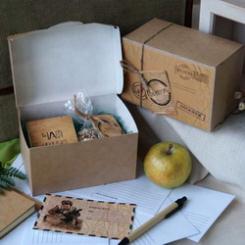 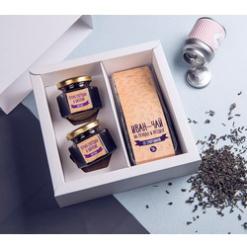 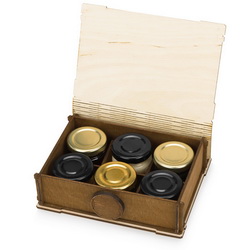 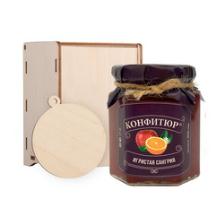 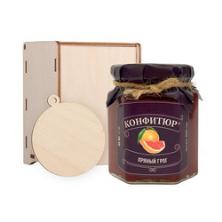 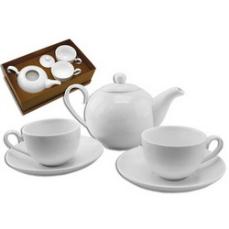 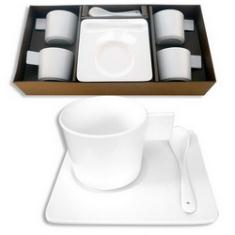 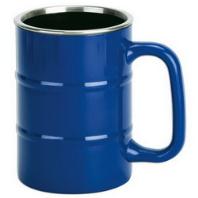 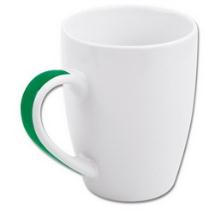 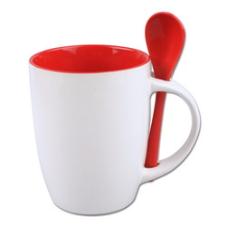 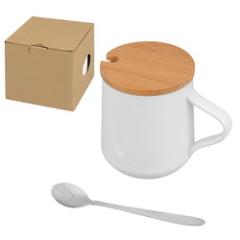 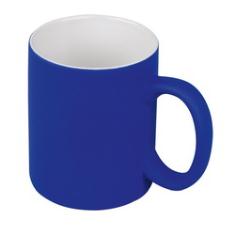 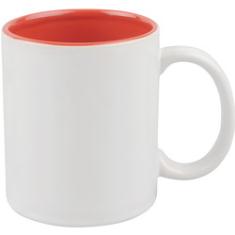 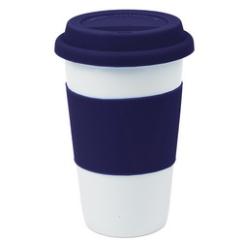 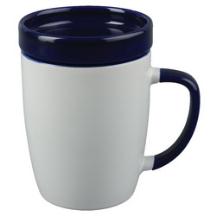 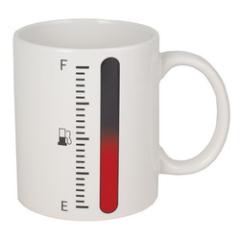 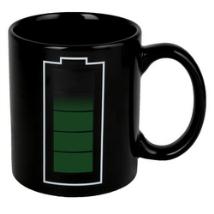 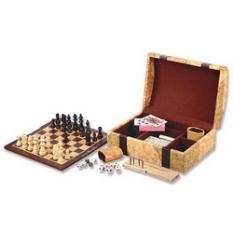 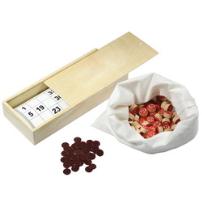 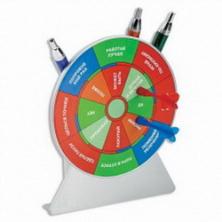 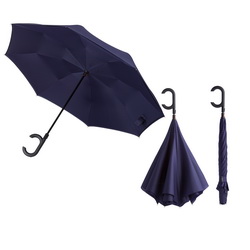 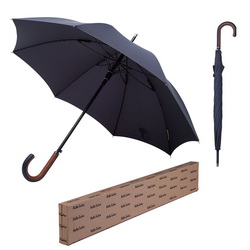 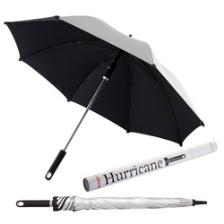 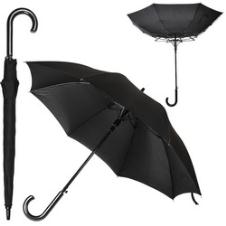 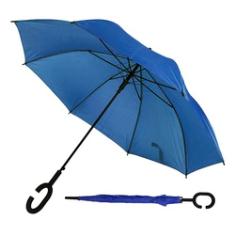 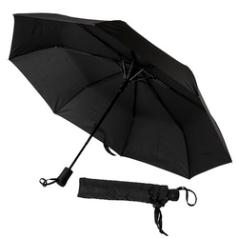 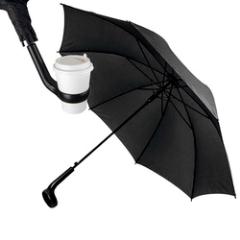 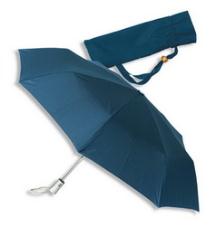 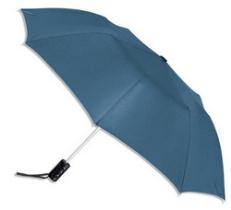 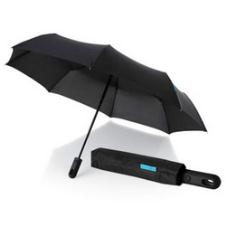 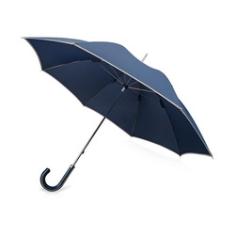 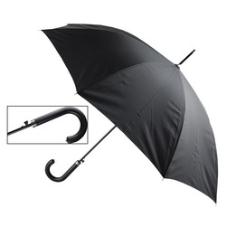 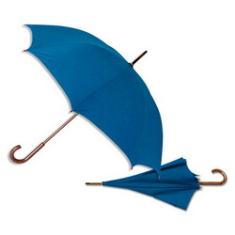 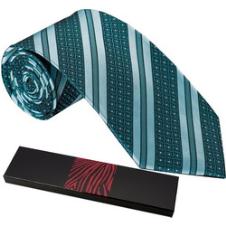 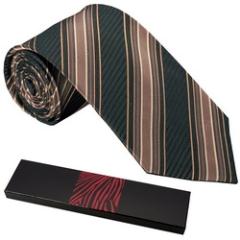 